Virs ES sliekšņa 
Izdrukāt Paziņojums par līguma slēgšanas tiesību piešķiršanuPublicēšanas datums: 06/04/2018 Nav paredzēts slēgt partnerības iepirkuma līgumu 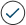 Ir paredzēts slēgt partnerības iepirkuma līgumu 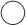 I IEDAĻA. PasūtītājsI.1. Nosaukums/vārds, adrese un kontaktpunkts (-i) (norādīt visus par procedūru atbildīgos pasūtītājus)Pilns nosaukums, reģistrācijas numursValsts aizsardzības militāro objektu un iepirkumu centrs, 90009225180Pasta adreseErnestīnes 34Pilsēta / NovadsRīgaPasta indekssLV-1046ValstsLatvijaNUTS kodsLV00Kontaktpunkts(-i)Elīna Brūniņa Kontaktpersonas vārds, uzvārds Elīna BrūniņaTālruņa numurs67300288Faksa numurs67300207E-pasta adreseelina.brunina@vamoic.gov.lvInterneta adresesVispārējā interneta adrese (URL): http://www.vamoic.gov.lv Pircēja profila adrese (URL): http://www.mod.gov.lv/Papildriki/Iepirkumi.aspx I.2. Kopējais iepirkumsJāNēJa “jā”Līgums ietver kopējo iepirkumuVairāku valstu kopējā iepirkuma gadījumā – piemērojamais valsts iepirkuma likums: Līgumu piešķir centralizēto iepirkumu institūcijaI.3. Pasūtītāja veids un galvenā darbības jomaMinistrija vai jebkura cita valsts iestāde, ieskaitot to reģionālās vai vietējās apakšnodaļas Valsts aģentūra / birojs Reģionāla vai vietēja iestādeReģionāla vai vietēja aģentūra/birojsPublisko tiesību subjektsEiropas institūcija/aģentūra vai starptautiska organizācijaCits: Vispārēji sabiedriskie pakalpojumiAizsardzībaSabiedriskā kārtība un drošībaVideEkonomika un finansesVeselībaDzīvokļu un komunālā saimniecībaSociālā aizsardzībaAtpūta, kultūra un reliģijaIzglītībaCita: II IEDAĻA. Līguma priekšmetsII.1. Iepirkuma apjomsII.1.1) Iepirkuma līguma nosaukumsPārtikas produktu iegāde Zemessardzes vajadzībāmII.1.2)II.1.3) Līguma veidsBūvdarbiPiegādePakalpojumiII.1.4) Īss līguma vai iepirkuma aprakstsPārtikas produktu iegāde Zemessardzes vajadzībāmII.1.5) Sadalījums daļāsJāNēII.1.6) Kopējā līgumcena (bez PVN):II.2. Apraksts Daļa Nr. 20II.2.1) Iepirkuma līguma nosaukums Saldēti dārzeņi 1.reģionamII.2.2) Papildu CPV kods II.2.3) Būvdarbu veikšanas, pakalpojumu sniegšanas vai piegādes vietaNUTS kods: LV00Būvdarbu veikšanas, pakalpojumu sniegšanas vai piegādes vieta: Latvijas teritorijaII.2.4) Īss līguma vai iepirkuma apraksts (būvdarbi, piegāžu vai pakalpojumu veids un daudzums vai norāde par vajadzībām un prasībām ):Saldēti dārzeņi 1.reģionamII.2.5) Piedāvājuma izvēles kritēriji Kvalitātes kritērijs: Izmaksu kritērijs: Cena: Svērums : 50
Tiek piemēroti kritēriji, kas saistīti ar sociāliem aspektiem JāNēTiek piemēroti kritēriji, kas saistīti ar inovatīviem risinājumiem JāNēII.2.6) Informācija par iespējām JāNēJa jā, to apraksts: II.2.7) Līgums ir saistīts ar projektu un/vai programmu, ko finansē Eiropas Savienības fondi JāNēJa “jā”, atsauce uz projektu (-iem) un/vai programmu (-ām): Daļa Nr. 21II.2.1) Iepirkuma līguma nosaukums Tīrīti dārzeņi 1.reģionamII.2.2) Papildu CPV kods II.2.3) Būvdarbu veikšanas, pakalpojumu sniegšanas vai piegādes vietaNUTS kods: LV00Būvdarbu veikšanas, pakalpojumu sniegšanas vai piegādes vieta: Latvijas teritorijaII.2.4) Īss līguma vai iepirkuma apraksts (būvdarbi, piegāžu vai pakalpojumu veids un daudzums vai norāde par vajadzībām un prasībām ):Tīrīti dārzeņi 1.reģionamII.2.5) Piedāvājuma izvēles kritēriji Kvalitātes kritērijs: Izmaksu kritērijs: Cena: Svērums : 50
Tiek piemēroti kritēriji, kas saistīti ar sociāliem aspektiem JāNēTiek piemēroti kritēriji, kas saistīti ar inovatīviem risinājumiem JāNēII.2.6) Informācija par iespējām JāNēJa jā, to apraksts: II.2.7) Līgums ir saistīts ar projektu un/vai programmu, ko finansē Eiropas Savienības fondi JāNēJa “jā”, atsauce uz projektu (-iem) un/vai programmu (-ām): Daļa Nr. 40II.2.1) Iepirkuma līguma nosaukums Saldēti dārzeņi 2.reģionamII.2.2) Papildu CPV kods II.2.3) Būvdarbu veikšanas, pakalpojumu sniegšanas vai piegādes vietaNUTS kods: LV00Būvdarbu veikšanas, pakalpojumu sniegšanas vai piegādes vieta: Latvijas teritorijaII.2.4) Īss līguma vai iepirkuma apraksts (būvdarbi, piegāžu vai pakalpojumu veids un daudzums vai norāde par vajadzībām un prasībām ):Saldēti dārzeņi 2.reģionamII.2.5) Piedāvājuma izvēles kritēriji Kvalitātes kritērijs: Izmaksu kritērijs: Cena: Svērums : 50
Tiek piemēroti kritēriji, kas saistīti ar sociāliem aspektiem JāNēTiek piemēroti kritēriji, kas saistīti ar inovatīviem risinājumiem JāNēII.2.6) Informācija par iespējām JāNēJa jā, to apraksts: II.2.7) Līgums ir saistīts ar projektu un/vai programmu, ko finansē Eiropas Savienības fondi JāNēJa “jā”, atsauce uz projektu (-iem) un/vai programmu (-ām): Daļa Nr. 41II.2.1) Iepirkuma līguma nosaukums Tīrīti dārzeņi 2.reģionamII.2.2) Papildu CPV kods II.2.3) Būvdarbu veikšanas, pakalpojumu sniegšanas vai piegādes vietaNUTS kods: LV00Būvdarbu veikšanas, pakalpojumu sniegšanas vai piegādes vieta: Latvijas teritorijaII.2.4) Īss līguma vai iepirkuma apraksts (būvdarbi, piegāžu vai pakalpojumu veids un daudzums vai norāde par vajadzībām un prasībām ):Tīrīti dārzeņi 2.reģionamII.2.5) Piedāvājuma izvēles kritēriji Kvalitātes kritērijs: Izmaksu kritērijs: Cena: Svērums : 50
Tiek piemēroti kritēriji, kas saistīti ar sociāliem aspektiem JāNēTiek piemēroti kritēriji, kas saistīti ar inovatīviem risinājumiem JāNēII.2.6) Informācija par iespējām JāNēJa jā, to apraksts: II.2.7) Līgums ir saistīts ar projektu un/vai programmu, ko finansē Eiropas Savienības fondi JāNēJa “jā”, atsauce uz projektu (-iem) un/vai programmu (-ām): Daļa Nr. 61II.2.1) Iepirkuma līguma nosaukums Saldēti dārzeņi 3.reģionamII.2.2) Papildu CPV kods II.2.3) Būvdarbu veikšanas, pakalpojumu sniegšanas vai piegādes vietaNUTS kods: LV00Būvdarbu veikšanas, pakalpojumu sniegšanas vai piegādes vieta: Latvijas teritorijaII.2.4) Īss līguma vai iepirkuma apraksts (būvdarbi, piegāžu vai pakalpojumu veids un daudzums vai norāde par vajadzībām un prasībām ):Saldēti dārzeņi 3.reģionamII.2.5) Piedāvājuma izvēles kritēriji Kvalitātes kritērijs: Izmaksu kritērijs: Cena: Svērums : 50
Tiek piemēroti kritēriji, kas saistīti ar sociāliem aspektiem JāNēTiek piemēroti kritēriji, kas saistīti ar inovatīviem risinājumiem JāNēII.2.6) Informācija par iespējām JāNēJa jā, to apraksts: II.2.7) Līgums ir saistīts ar projektu un/vai programmu, ko finansē Eiropas Savienības fondi JāNēJa “jā”, atsauce uz projektu (-iem) un/vai programmu (-ām): Daļa Nr. 62II.2.1) Iepirkuma līguma nosaukums Tīrīti dārzeņi 3.reģionamII.2.2) Papildu CPV kods II.2.3) Būvdarbu veikšanas, pakalpojumu sniegšanas vai piegādes vietaNUTS kods: LV00Būvdarbu veikšanas, pakalpojumu sniegšanas vai piegādes vieta: Latvijas teritorijaII.2.4) Īss līguma vai iepirkuma apraksts (būvdarbi, piegāžu vai pakalpojumu veids un daudzums vai norāde par vajadzībām un prasībām ):Tīrīti dārzeņi 3.reģionamII.2.5) Piedāvājuma izvēles kritēriji Kvalitātes kritērijs: Izmaksu kritērijs: Cena: Svērums : 50
Tiek piemēroti kritēriji, kas saistīti ar sociāliem aspektiem JāNēTiek piemēroti kritēriji, kas saistīti ar inovatīviem risinājumiem JāNēII.2.6) Informācija par iespējām JāNēJa jā, to apraksts: II.2.7) Līgums ir saistīts ar projektu un/vai programmu, ko finansē Eiropas Savienības fondi JāNēJa “jā”, atsauce uz projektu (-iem) un/vai programmu (-ām): Daļa Nr. 82II.2.1) Iepirkuma līguma nosaukums Saldēti dārzeņi 4.reģionamII.2.2) Papildu CPV kods II.2.3) Būvdarbu veikšanas, pakalpojumu sniegšanas vai piegādes vietaNUTS kods: LV00Būvdarbu veikšanas, pakalpojumu sniegšanas vai piegādes vieta: Latvijas teritorijaII.2.4) Īss līguma vai iepirkuma apraksts (būvdarbi, piegāžu vai pakalpojumu veids un daudzums vai norāde par vajadzībām un prasībām ):Saldēti dārzeņi 4.reģionamII.2.5) Piedāvājuma izvēles kritēriji Kvalitātes kritērijs: Izmaksu kritērijs: Cena: Svērums : 50
Tiek piemēroti kritēriji, kas saistīti ar sociāliem aspektiem JāNēTiek piemēroti kritēriji, kas saistīti ar inovatīviem risinājumiem JāNēII.2.6) Informācija par iespējām JāNēJa jā, to apraksts: II.2.7) Līgums ir saistīts ar projektu un/vai programmu, ko finansē Eiropas Savienības fondi JāNēJa “jā”, atsauce uz projektu (-iem) un/vai programmu (-ām): Daļa Nr. 83II.2.1) Iepirkuma līguma nosaukums Tīrīti dārzeņi 4.reģionamII.2.2) Papildu CPV kods II.2.3) Būvdarbu veikšanas, pakalpojumu sniegšanas vai piegādes vietaNUTS kods: LV00Būvdarbu veikšanas, pakalpojumu sniegšanas vai piegādes vieta: Latvijas teritorijaII.2.4) Īss līguma vai iepirkuma apraksts (būvdarbi, piegāžu vai pakalpojumu veids un daudzums vai norāde par vajadzībām un prasībām ):Tīrīti dārzeņi 4.reģionamII.2.5) Piedāvājuma izvēles kritēriji Kvalitātes kritērijs: Izmaksu kritērijs: Cena: Svērums : 50
Tiek piemēroti kritēriji, kas saistīti ar sociāliem aspektiem JāNēTiek piemēroti kritēriji, kas saistīti ar inovatīviem risinājumiem JāNēII.2.6) Informācija par iespējām JāNēJa jā, to apraksts: II.2.7) Līgums ir saistīts ar projektu un/vai programmu, ko finansē Eiropas Savienības fondi JāNēJa “jā”, atsauce uz projektu (-iem) un/vai programmu (-ām): III IEDAĻA. ProcedūraIII.1. Procedūras veidsIII.1.1) Procedūras veidsAtklāts konkurssPaātrināts atklāts konkurssPamatojums paātrinātas procedūras izvēlei: Slēgts konkurssPaātrināts slēgts konkurssPamatojums paātrinātas procedūras izvēlei: Konkursa dialogsInovācijas partnerības procedūraKonkursa procedūra ar sarunāmPaātrināta konkursa procedūra ar sarunāmPaātrinātas procedūras izvēles pamatojums: Sarunu procedūraLīguma slēgšanas tiesību piešķiršana, iepriekš nepublicējot paziņojumu par līgumu (D pielikuma j) punktā minētajos gadījumos)Pamatojums līguma slēgšanas tiesību piešķiršanai, iepriekš nepublicējot paziņojumu par līgumu: lūdzu, aizpildiet Pielikumu DIII.1.2) Paziņojums ietverIepirkuma līgumu Vispārīgo vienošanos Dinamiskās iepirkumu sistēmas (DIS) izveidošanu Iepirkuma līgumu vispārīgās vienošanās ietvaros III.1.3) Piemērota elektroniskā izsoleJāNēIII.1.4) Līgums, uz kuru attiecas Valsts iepirkuma nolīgums (GPA – Government Procurement Agreement)JāNēIII.2. Administratīvā informācijaIII.2.1) Iepirkuma identifikācijas numursVAMOIC 2017/035III.2.2) Iepriekšēja publikācija Eiropas Savienības Oficiālajā Vēstnesī saistībā ar konkrēto iepirkuma procedūruJāNēJa jā:
Paziņojuma reģistrācijas numurs OV - publikācijas datums - publikācijas veids :
2017/S 056-103311 - 21/03/2017 - Paziņojums par līgumu III.2.3) Cita iepriekšēja publikācija saistībā ar konkrēto iepirkuma procedūruJāNēIII.2.4) Dinamiskā iepirkumu sistēma tiek izbeigta?JāNēIII.2.5) Ar iepriekšēju informatīvu paziņojumu izsludinātais iepirkums tiek izbeigts?JāNēIV IEDAĻA: Līguma slēgšanas tiesību piešķiršanaLīguma Nr.: 20Daļas Nr.: 20        Iepirkuma līguma nosaukums: Saldēti dārzeņi 1.reģionam Līgums/daļa ir piešķirts(-a)?JāNēIV.2. Līguma slēgšanas tiesību piešķiršanaIV.2.1) Līguma slēgšanas datums16/03/2018 (dd/mm/gggg)IV.2.2) Infomācija par piedāvājumiemSaņemto piedāvājumu skaits2Saņemto MVU piedāvājumu skaits (MVU - mazie un vidējie uzņēmumi)2To piedāvājumu skaits, kas saņemti no pretendentiem no citām ES dalībvalstīm0To piedāvājumu skaits, kas saņemti no pretendentiem no valstīm ārpus ES0Ar elektroniskiem līdzekļiem saņemto piedāvājumu skaits0Līgums ir piešķirts ekonomikas dalībnieku grupaiJāNēIV.2.3) Pieteikumus iesniegušo kandidātu un/vai piedāvājumus iesniegušo pretendentu nosaukumi, reģistrācijas numuri (fiziskām personām – vārdi, uzvārdi, personas kodi), adreses, valstiskā piederībaIV.2.4) Uzvarējušā pretendenta nosaukums, reģistrācijas numurs (fiziskai personai – vārds, uzvārds), adresePilns nosaukums, reģistrācijas numurs vai fiziskai personai – vārds, uzvārds:"Sanitex" SIA, 40003166842Pasta adreseĶekavas nov., Ķekavas pag., Rāmava, Liepu aleja 4Pilsēta / novadsĶekavas nov.Pasta indekss2111ValstsLatvijaTālruņa numurs67048473Faksa numurs67048401E-pastsinese.m@sanitex.euNUTS kodsLV00Vispārējā interneta adrese:Uzvarējušais pretendents ir MVUJāNēIV.2.5) Informācija par līgumcenu (bez PVN, tikai cipariem)IV.2.6) Pretendentam ir paredzēti apakšuzņēmuma līgumi ar trešajām personāmJāNēJa jā, līgumcena vai līguma daļa, par ko tiks slēgti apakšuzņēmuma līgumi ar trešajām personām (tikai cipariem) Līgumcena, bez PVN :      Valūta:      Līguma daļa :      Nav zināmsTās līguma daļas īss apraksts, par kuru paredzēts slēgt apakšuzņēmuma līgumu: 
Apakšuzņēmējs(-i) ir MVU jānēnav zināmsLīguma Nr.: 21Daļas Nr.: 21        Iepirkuma līguma nosaukums: Tīrīti dārzeņi 1.reģionam Līgums/daļa ir piešķirts(-a)?JāNēIV.2. Līguma slēgšanas tiesību piešķiršanaIV.2.1) Līguma slēgšanas datums16/03/2018 (dd/mm/gggg)IV.2.2) Infomācija par piedāvājumiemSaņemto piedāvājumu skaits2Saņemto MVU piedāvājumu skaits (MVU - mazie un vidējie uzņēmumi)2To piedāvājumu skaits, kas saņemti no pretendentiem no citām ES dalībvalstīm0To piedāvājumu skaits, kas saņemti no pretendentiem no valstīm ārpus ES0Ar elektroniskiem līdzekļiem saņemto piedāvājumu skaits0Līgums ir piešķirts ekonomikas dalībnieku grupaiJāNēIV.2.3) Pieteikumus iesniegušo kandidātu un/vai piedāvājumus iesniegušo pretendentu nosaukumi, reģistrācijas numuri (fiziskām personām – vārdi, uzvārdi, personas kodi), adreses, valstiskā piederībaIV.2.4) Uzvarējušā pretendenta nosaukums, reģistrācijas numurs (fiziskai personai – vārds, uzvārds), adresePilns nosaukums, reģistrācijas numurs vai fiziskai personai – vārds, uzvārds:"Sanitex" SIA, 40003166842Pasta adreseĶekavas nov., Ķekavas pag., Rāmava, Liepu aleja 4Pilsēta / novadsĶekavas nov.Pasta indekss2111ValstsLatvijaTālruņa numurs67048473Faksa numurs67048401E-pastsinese.m@sanitex.euNUTS kodsLV00Vispārējā interneta adrese:Uzvarējušais pretendents ir MVUJāNēIV.2.5) Informācija par līgumcenu (bez PVN, tikai cipariem)IV.2.6) Pretendentam ir paredzēti apakšuzņēmuma līgumi ar trešajām personāmJāNēJa jā, līgumcena vai līguma daļa, par ko tiks slēgti apakšuzņēmuma līgumi ar trešajām personām (tikai cipariem) Līgumcena, bez PVN :      Valūta:      Līguma daļa :      Nav zināmsTās līguma daļas īss apraksts, par kuru paredzēts slēgt apakšuzņēmuma līgumu: 
Apakšuzņēmējs(-i) ir MVU jānēnav zināmsLīguma Nr.: 40Daļas Nr.: 40        Iepirkuma līguma nosaukums: Saldēti dārzeņi 2.reģionam Līgums/daļa ir piešķirts(-a)?JāNēIV.2. Līguma slēgšanas tiesību piešķiršanaIV.2.1) Līguma slēgšanas datums16/03/2018 (dd/mm/gggg)IV.2.2) Infomācija par piedāvājumiemSaņemto piedāvājumu skaits1Saņemto MVU piedāvājumu skaits (MVU - mazie un vidējie uzņēmumi)1To piedāvājumu skaits, kas saņemti no pretendentiem no citām ES dalībvalstīm0To piedāvājumu skaits, kas saņemti no pretendentiem no valstīm ārpus ES0Ar elektroniskiem līdzekļiem saņemto piedāvājumu skaits0Līgums ir piešķirts ekonomikas dalībnieku grupaiJāNēIV.2.3) Pieteikumus iesniegušo kandidātu un/vai piedāvājumus iesniegušo pretendentu nosaukumi, reģistrācijas numuri (fiziskām personām – vārdi, uzvārdi, personas kodi), adreses, valstiskā piederībaIV.2.4) Uzvarējušā pretendenta nosaukums, reģistrācijas numurs (fiziskai personai – vārds, uzvārds), adresePilns nosaukums, reģistrācijas numurs vai fiziskai personai – vārds, uzvārds:"Sanitex" SIA, 40003166842Pasta adreseĶekavas nov., Ķekavas pag., Rāmava, Liepu aleja 4Pilsēta / novadsĶekavas nov.Pasta indekss2111ValstsLatvijaTālruņa numurs67048473Faksa numurs67048401E-pastsinese.m@sanitex.euNUTS kodsLV00Vispārējā interneta adrese:Uzvarējušais pretendents ir MVUJāNēIV.2.5) Informācija par līgumcenu (bez PVN, tikai cipariem)IV.2.6) Pretendentam ir paredzēti apakšuzņēmuma līgumi ar trešajām personāmJāNēJa jā, līgumcena vai līguma daļa, par ko tiks slēgti apakšuzņēmuma līgumi ar trešajām personām (tikai cipariem) Līgumcena, bez PVN :      Valūta:      Līguma daļa :      Nav zināmsTās līguma daļas īss apraksts, par kuru paredzēts slēgt apakšuzņēmuma līgumu: 
Apakšuzņēmējs(-i) ir MVU jānēnav zināmsLīguma Nr.: 41Daļas Nr.: 41        Iepirkuma līguma nosaukums: Tīrīti dārzeņi 2.reģionam Līgums/daļa ir piešķirts(-a)?JāNēIV.2. Līguma slēgšanas tiesību piešķiršanaIV.2.1) Līguma slēgšanas datums16/03/2018 (dd/mm/gggg)IV.2.2) Infomācija par piedāvājumiemSaņemto piedāvājumu skaits1Saņemto MVU piedāvājumu skaits (MVU - mazie un vidējie uzņēmumi)1To piedāvājumu skaits, kas saņemti no pretendentiem no citām ES dalībvalstīm0To piedāvājumu skaits, kas saņemti no pretendentiem no valstīm ārpus ES0Ar elektroniskiem līdzekļiem saņemto piedāvājumu skaits0Līgums ir piešķirts ekonomikas dalībnieku grupaiJāNēIV.2.3) Pieteikumus iesniegušo kandidātu un/vai piedāvājumus iesniegušo pretendentu nosaukumi, reģistrācijas numuri (fiziskām personām – vārdi, uzvārdi, personas kodi), adreses, valstiskā piederībaIV.2.4) Uzvarējušā pretendenta nosaukums, reģistrācijas numurs (fiziskai personai – vārds, uzvārds), adresePilns nosaukums, reģistrācijas numurs vai fiziskai personai – vārds, uzvārds:"Sanitex" SIA, 40003166842Pasta adreseĶekavas nov., Ķekavas pag., Rāmava, Liepu aleja 4Pilsēta / novadsĶekavas nov.Pasta indekss2111ValstsLatvijaTālruņa numurs67048473Faksa numurs67048401E-pastsinese.m@sanitex.euNUTS kodsLV00Vispārējā interneta adrese:Uzvarējušais pretendents ir MVUJāNēIV.2.5) Informācija par līgumcenu (bez PVN, tikai cipariem)IV.2.6) Pretendentam ir paredzēti apakšuzņēmuma līgumi ar trešajām personāmJāNēJa jā, līgumcena vai līguma daļa, par ko tiks slēgti apakšuzņēmuma līgumi ar trešajām personām (tikai cipariem) Līgumcena, bez PVN :      Valūta:      Līguma daļa :      Nav zināmsTās līguma daļas īss apraksts, par kuru paredzēts slēgt apakšuzņēmuma līgumu: 
Apakšuzņēmējs(-i) ir MVU jānēnav zināmsLīguma Nr.: 61Daļas Nr.: 61        Iepirkuma līguma nosaukums: Saldēti dārzeņi 3.reģionam Līgums/daļa ir piešķirts(-a)?JāNēIV.2. Līguma slēgšanas tiesību piešķiršanaIV.2.1) Līguma slēgšanas datums16/03/2018 (dd/mm/gggg)IV.2.2) Infomācija par piedāvājumiemSaņemto piedāvājumu skaits2Saņemto MVU piedāvājumu skaits (MVU - mazie un vidējie uzņēmumi)2To piedāvājumu skaits, kas saņemti no pretendentiem no citām ES dalībvalstīm0To piedāvājumu skaits, kas saņemti no pretendentiem no valstīm ārpus ES0Ar elektroniskiem līdzekļiem saņemto piedāvājumu skaits0Līgums ir piešķirts ekonomikas dalībnieku grupaiJāNēIV.2.3) Pieteikumus iesniegušo kandidātu un/vai piedāvājumus iesniegušo pretendentu nosaukumi, reģistrācijas numuri (fiziskām personām – vārdi, uzvārdi, personas kodi), adreses, valstiskā piederībaIV.2.4) Uzvarējušā pretendenta nosaukums, reģistrācijas numurs (fiziskai personai – vārds, uzvārds), adresePilns nosaukums, reģistrācijas numurs vai fiziskai personai – vārds, uzvārds:"Sanitex" SIA, 40003166842Pasta adreseĶekavas nov., Ķekavas pag., Rāmava, Liepu aleja 4Pilsēta / novadsĶekavas nov.Pasta indekss2111ValstsLatvijaTālruņa numurs67048473Faksa numurs67048401E-pastsinese.m@sanitex.euNUTS kodsLV00Vispārējā interneta adrese:Uzvarējušais pretendents ir MVUJāNēIV.2.5) Informācija par līgumcenu (bez PVN, tikai cipariem)IV.2.6) Pretendentam ir paredzēti apakšuzņēmuma līgumi ar trešajām personāmJāNēJa jā, līgumcena vai līguma daļa, par ko tiks slēgti apakšuzņēmuma līgumi ar trešajām personām (tikai cipariem) Līgumcena, bez PVN :      Valūta:      Līguma daļa :      Nav zināmsTās līguma daļas īss apraksts, par kuru paredzēts slēgt apakšuzņēmuma līgumu: 
Apakšuzņēmējs(-i) ir MVU jānēnav zināmsLīguma Nr.: 62Daļas Nr.: 62        Iepirkuma līguma nosaukums: Tīrīti dārzeņi 3.reģionam Līgums/daļa ir piešķirts(-a)?JāNēIV.2. Līguma slēgšanas tiesību piešķiršanaIV.2.1) Līguma slēgšanas datums16/03/2018 (dd/mm/gggg)IV.2.2) Infomācija par piedāvājumiemSaņemto piedāvājumu skaits2Saņemto MVU piedāvājumu skaits (MVU - mazie un vidējie uzņēmumi)2To piedāvājumu skaits, kas saņemti no pretendentiem no citām ES dalībvalstīm0To piedāvājumu skaits, kas saņemti no pretendentiem no valstīm ārpus ES0Ar elektroniskiem līdzekļiem saņemto piedāvājumu skaits0Līgums ir piešķirts ekonomikas dalībnieku grupaiJāNēIV.2.3) Pieteikumus iesniegušo kandidātu un/vai piedāvājumus iesniegušo pretendentu nosaukumi, reģistrācijas numuri (fiziskām personām – vārdi, uzvārdi, personas kodi), adreses, valstiskā piederībaIV.2.4) Uzvarējušā pretendenta nosaukums, reģistrācijas numurs (fiziskai personai – vārds, uzvārds), adresePilns nosaukums, reģistrācijas numurs vai fiziskai personai – vārds, uzvārds:"Sanitex" SIA, 40003166842Pasta adreseĶekavas nov., Ķekavas pag., Rāmava, Liepu aleja 4Pilsēta / novadsĶekavas nov.Pasta indekss2111ValstsLatvijaTālruņa numurs67048473Faksa numurs67048401E-pastsinese.m@sanitex.euNUTS kodsLV00Vispārējā interneta adrese:Uzvarējušais pretendents ir MVUJāNēIV.2.5) Informācija par līgumcenu (bez PVN, tikai cipariem)IV.2.6) Pretendentam ir paredzēti apakšuzņēmuma līgumi ar trešajām personāmJāNēJa jā, līgumcena vai līguma daļa, par ko tiks slēgti apakšuzņēmuma līgumi ar trešajām personām (tikai cipariem) Līgumcena, bez PVN :      Valūta:      Līguma daļa :      Nav zināmsTās līguma daļas īss apraksts, par kuru paredzēts slēgt apakšuzņēmuma līgumu: 
Apakšuzņēmējs(-i) ir MVU jānēnav zināmsLīguma Nr.: 82Daļas Nr.: 82        Iepirkuma līguma nosaukums: Saldēti dārzeņi 4.reģionam Līgums/daļa ir piešķirts(-a)?JāNēIV.2. Līguma slēgšanas tiesību piešķiršanaIV.2.1) Līguma slēgšanas datums16/03/2018 (dd/mm/gggg)IV.2.2) Infomācija par piedāvājumiemSaņemto piedāvājumu skaits2Saņemto MVU piedāvājumu skaits (MVU - mazie un vidējie uzņēmumi)2To piedāvājumu skaits, kas saņemti no pretendentiem no citām ES dalībvalstīm0To piedāvājumu skaits, kas saņemti no pretendentiem no valstīm ārpus ES0Ar elektroniskiem līdzekļiem saņemto piedāvājumu skaits0Līgums ir piešķirts ekonomikas dalībnieku grupaiJāNēIV.2.3) Pieteikumus iesniegušo kandidātu un/vai piedāvājumus iesniegušo pretendentu nosaukumi, reģistrācijas numuri (fiziskām personām – vārdi, uzvārdi, personas kodi), adreses, valstiskā piederībaIV.2.4) Uzvarējušā pretendenta nosaukums, reģistrācijas numurs (fiziskai personai – vārds, uzvārds), adresePilns nosaukums, reģistrācijas numurs vai fiziskai personai – vārds, uzvārds:"Sanitex" SIA, 40003166842Pasta adreseĶekavas nov., Ķekavas pag., Rāmava, Liepu aleja 4Pilsēta / novadsĶekavas nov.Pasta indekss2111ValstsLatvijaTālruņa numurs67048473Faksa numurs67048401E-pastsinese.m@sanitex.euNUTS kodsLV00Vispārējā interneta adrese:Uzvarējušais pretendents ir MVUJāNēIV.2.5) Informācija par līgumcenu (bez PVN, tikai cipariem)IV.2.6) Pretendentam ir paredzēti apakšuzņēmuma līgumi ar trešajām personāmJāNēJa jā, līgumcena vai līguma daļa, par ko tiks slēgti apakšuzņēmuma līgumi ar trešajām personām (tikai cipariem) Līgumcena, bez PVN :      Valūta:      Līguma daļa :      Nav zināmsTās līguma daļas īss apraksts, par kuru paredzēts slēgt apakšuzņēmuma līgumu: 
Apakšuzņēmējs(-i) ir MVU jānēnav zināmsLīguma Nr.: 83Daļas Nr.: 83        Iepirkuma līguma nosaukums: Tīrīti dārzeņi 4.reģionam Līgums/daļa ir piešķirts(-a)?JāNēIV.2. Līguma slēgšanas tiesību piešķiršanaIV.2.1) Līguma slēgšanas datums16/03/2018 (dd/mm/gggg)IV.2.2) Infomācija par piedāvājumiemSaņemto piedāvājumu skaits2Saņemto MVU piedāvājumu skaits (MVU - mazie un vidējie uzņēmumi)2To piedāvājumu skaits, kas saņemti no pretendentiem no citām ES dalībvalstīm0To piedāvājumu skaits, kas saņemti no pretendentiem no valstīm ārpus ES0Ar elektroniskiem līdzekļiem saņemto piedāvājumu skaits0Līgums ir piešķirts ekonomikas dalībnieku grupaiJāNēIV.2.3) Pieteikumus iesniegušo kandidātu un/vai piedāvājumus iesniegušo pretendentu nosaukumi, reģistrācijas numuri (fiziskām personām – vārdi, uzvārdi, personas kodi), adreses, valstiskā piederībaIV.2.4) Uzvarējušā pretendenta nosaukums, reģistrācijas numurs (fiziskai personai – vārds, uzvārds), adresePilns nosaukums, reģistrācijas numurs vai fiziskai personai – vārds, uzvārds:"Sanitex" SIA, 40003166842Pasta adreseĶekavas nov., Ķekavas pag., Rāmava, Liepu aleja 4Pilsēta / novadsĶekavas nov.Pasta indekss2111ValstsLatvijaTālruņa numurs67048473Faksa numurs67048401E-pastsinese.m@sanitex.euNUTS kodsLV00Vispārējā interneta adrese:Uzvarējušais pretendents ir MVUJāNēIV.2.5) Informācija par līgumcenu (bez PVN, tikai cipariem)IV.2.6) Pretendentam ir paredzēti apakšuzņēmuma līgumi ar trešajām personāmJāNēJa jā, līgumcena vai līguma daļa, par ko tiks slēgti apakšuzņēmuma līgumi ar trešajām personām (tikai cipariem) Līgumcena, bez PVN :      Valūta:      Līguma daļa :      Nav zināmsTās līguma daļas īss apraksts, par kuru paredzēts slēgt apakšuzņēmuma līgumu: 
Apakšuzņēmējs(-i) ir MVU jānēnav zināmsV IEDAĻA. Papildu informācijaV.1. Iepirkuma dokumentos ir iekļautas vides aizsardzības prasībasJāNēJa “jā”, norādiet informāciju par šīm prasībām: Videi draudzīga pārtikas produktu piegāde samazinot vides piesārņojumu ar autotransporta izplūdes gāzēm un ceļu infrastruktūras slodzi. Piedāvāto pārtikas produktu daudzumas ar atbilstību nacionālās pārtikas kvalitātes shēmas vai bioloģiskās lauksaimniecības vai lauksaimniecības produktu integrētās audzēšanas prasībāmGrupa, kurai piemērots zaļais publiskais iepirkumsBiroja papīrsBiroja tehnikaDatortehnikaAutotransportsPārtika un ēdināšanas pakalpojumiTīrīšanas līdzekļi un pakalpojumiIekštelpu apgaismojumsIelu apgaismojums un satiksmes signāliŪdens sildītājiBūvdarbi (biroju ēkas)Dārzkopības produkti un pakalpojumiElektroenerģijaKlozetpodi un pisuāriKoģenerācijaMēbelesNotekūdeņu infrastruktūraSienu paneļiSanitārtehniskā armatūraTekstilprecesVeselības aprūpes elektriskās un elektroniskās iekārtas (veselības aprūpes EEI)Ceļu projektēšana, būvniecība un uzturēšanaCitaIepirkuma dokumentos ir iekļautas prasības attiecībā uz sociālo atbildībuJāNēJa “jā”, norādiet informāciju par šīm prasībām: Iepirkuma dokumentos ir iekļautas prasības, kas paredz inovatīvu risinājumu iegādiJāNēJa “jā”, norādiet informāciju par šīm prasībām: V.2. Šis paziņojums saskaņā ar Publisko iepirkumu likumu ir nosūtāms publicēšanai Eiropas Savienības Oficiālajā VēstnesīJāNē Paziņojuma nosūtīšanas datums: 04/04/2018 V.3. Cita papildu informācija (ja nepieciešams)Vispārīgā vienošanās tiek slēgta uz maksimālo vispārīgās vienošanās darbības termiņu 48 (četrdesmit astoņi) mēnešiem no vispārīgās vienošanās spēkā stāšanās dienas bez summas ierobežojuma. Publikācijā norādīti pasūtītāja plānotie finanšu līdzekļi līdz 2019.gadamV.4. Iesniegumu izskatīšanaV.4.1) Iestāde, kas atbildīga par iesniegumu izskatīšanuPilns nosaukums (arī reģistrācijas numurs)Iepirkumu uzraudzības birojs, 90001263305Pasta adreseEksporta iela 6Pilsēta / NovadsRīgaPasta indekssLV-1010ValstsLatvijaTālruņa numurs+371 67326719Faksa numurs+371 67326720E-pasta adresepasts@iub.gov.lvVispārējā interneta adrese (URL):http://www.iub.gov.lvV.4.2) Iesniegumu iesniegšanas termiņiPrecīza informācija par iesnieguma iesniegšanas termiņiem: V.4.3) Iestāde, kur var saņemt informāciju par iesniegumu iesniegšanu (vajadzības gadījumā)Pilns nosaukums (arī reģistrācijas numurs)Iepirkumu uzraudzības birojs, 90001263305Pasta adreseEksporta iela 6Pilsēta / NovadsRīgaPasta indekssLV-1010ValstsLatvijaTālruņa numurs+371 67326719Faksa numurs+371 67326720E-pasta adresepasts@iub.gov.lvVispārējā interneta adrese (URL):http://www.iub.gov.lvSaistītie paziņojumiPaziņojums par līguma slēgšanas tiesību piešķiršanu
Paziņojums par līguma slēgšanas tiesību piešķiršanu
Paziņojums par līguma slēgšanas tiesību piešķiršanu
Paziņojums par līguma slēgšanas tiesību piešķiršanu
Paziņojums par izmaiņām vai papildu informāciju
Paziņojums par līgumuGalvenās CPV kodsPapildvārdnīcas kods (-i) (ja piemērojams)15000000-8ValūtaKopējā līgumcena: 30991.76EURVAI lētākā vērtētā piedāvājuma līgumcena: un dārgākā vērtētā piedāvājuma līgumcena: EURGalvenās CPV kodsPapildvārdnīcas kods (-i) (ja piemērojams)15000000-8NosaukumsSvērums1.   Piedāvāto pārtikas produktu daudzums ar NPKS202.   Piedāvāto pārtikas produktu daudzums ar BLS un LPIA203.   Videi draudzīga pārtikas produktu piegāde, samazinot vides piesārņojumu ar autotransporta izplūdes gāzēm un ceļa infrastruktūras slodzi10Galvenās CPV kodsPapildvārdnīcas kods (-i) (ja piemērojams)15000000-8NosaukumsSvērums1.   Piedāvāto pārtikas produktu daudzums ar NPKS202.   Piedāvāto pārtikas produktu daudzums ar BLS un LPIA203.   Videi draudzīga pārtikas produktu piegāde, samazinot vides piesārņojumu ar autotransporta izplūdes gāzēm un ceļa infrastruktūras slodzi10Galvenās CPV kodsPapildvārdnīcas kods (-i) (ja piemērojams)15000000-8NosaukumsSvērums1.   Piedāvāto pārtikas produktu daudzums ar NPKS202.   Piedāvāto pārtikas produktu daudzums ar BLS un LPIA203.   Videi draudzīga pārtikas produktu piegāde, samazinot vides piesārņojumu ar autotransporta izplūdes gāzēm un ceļa infrastruktūras slodzi10Galvenās CPV kodsPapildvārdnīcas kods (-i) (ja piemērojams)15000000-8NosaukumsSvērums1.   Piedāvāto pārtikas produktu daudzums ar NPKS202.   Piedāvāto pārtikas produktu daudzums ar BLS un LPIA203.   Videi draudzīga pārtikas produktu piegāde, samazinot vides piesārņojumu ar autotransporta izplūdes gāzēm un ceļa infrastruktūras slodzi10Galvenās CPV kodsPapildvārdnīcas kods (-i) (ja piemērojams)15000000-8NosaukumsSvērums1.   Piedāvāto pārtikas produktu daudzums ar NPKS202.   Piedāvāto pārtikas produktu daudzums ar BLS un LPIA203.   Videi draudzīga pārtikas produktu piegāde, samazinot vides piesārņojumu ar autotransporta izplūdes gāzēm un ceļa infrastruktūras slodzi10Galvenās CPV kodsPapildvārdnīcas kods (-i) (ja piemērojams)15000000-8NosaukumsSvērums1.   Piedāvāto pārtikas produktu daudzums ar NPKS202.   Piedāvāto pārtikas produktu daudzums ar BLS un LPIA203.   Videi draudzīga pārtikas produktu piegāde, samazinot vides piesārņojumu ar autotransporta izplūdes gāzēm un ceļa infrastruktūras slodzi10Galvenās CPV kodsPapildvārdnīcas kods (-i) (ja piemērojams)15000000-8NosaukumsSvērums1.   Piedāvāto pārtikas produktu daudzums ar NPKS202.   Piedāvāto pārtikas produktu daudzums ar BLS un LPIA203.   Videi draudzīga pārtikas produktu piegāde, samazinot vides piesārņojumu ar autotransporta izplūdes gāzēm un ceļa infrastruktūras slodzi10Galvenās CPV kodsPapildvārdnīcas kods (-i) (ja piemērojams)15000000-8NosaukumsSvērums1.   Piedāvāto pārtikas produktu daudzums ar NPKS202.   Piedāvāto pārtikas produktu daudzums ar BLS un LPIA203.   Videi draudzīga pārtikas produktu piegāde, samazinot vides piesārņojumu ar autotransporta izplūdes gāzēm un ceļa infrastruktūras slodzi10ValūtaParedzamā līgumcena : EURPiedāvātā līgumcena : EURVAI lētākā vērtētā piedāvājuma līgumcena: 8.33un dārgākā vērtētā piedāvājuma līgumcena: 8.53EURValūtaParedzamā līgumcena : EURPiedāvātā līgumcena : EURVAI lētākā vērtētā piedāvājuma līgumcena: 8.3un dārgākā vērtētā piedāvājuma līgumcena: 10.79EURValūtaParedzamā līgumcena : EURPiedāvātā līgumcena : EURVAI lētākā vērtētā piedāvājuma līgumcena: 8.53un dārgākā vērtētā piedāvājuma līgumcena: 8.53EURValūtaParedzamā līgumcena : EURPiedāvātā līgumcena : EURVAI lētākā vērtētā piedāvājuma līgumcena: 10.79un dārgākā vērtētā piedāvājuma līgumcena: 10.79EURValūtaParedzamā līgumcena : EURPiedāvātā līgumcena : EURVAI lētākā vērtētā piedāvājuma līgumcena: 8.33un dārgākā vērtētā piedāvājuma līgumcena: 8.53EURValūtaParedzamā līgumcena : EURPiedāvātā līgumcena : EURVAI lētākā vērtētā piedāvājuma līgumcena: 8.3un dārgākā vērtētā piedāvājuma līgumcena: 10.79EURValūtaParedzamā līgumcena : EURPiedāvātā līgumcena : EURVAI lētākā vērtētā piedāvājuma līgumcena: 8.33un dārgākā vērtētā piedāvājuma līgumcena: 8.53EURValūtaParedzamā līgumcena : EURPiedāvātā līgumcena : EURVAI lētākā vērtētā piedāvājuma līgumcena: 8.3un dārgākā vērtētā piedāvājuma līgumcena: 10.79EUR